Część 2Rozwiązania:1.Z zadania wiemy, że skrajne jajka to jajka Patrycji i Oliwii, a także że jajko Wiktorii stoi obok jajka Patrycji, więc ułożenie jajek jest następujące: jajko Patrycji, jajko Wiktorii, jajko Ilony, jajko Oliwii lub w odwrotnej kolejności.Z warunków zadania mamy również:jajko Patrycji nie jest żółte - jajko Wiktorii jest czerwone, nie jest w kółka - jajko Ilony nie jest czerwone - jajko Oliwii nie jest żółte, nie jest w kółkaA zatem:- jajko Patrycji musi być czerwone w kółka,- jajko Wiktorii musi być czerwone w trójkąty,- jajko Ilony musi być żółte w kółka,- jajko Oliwii musi być niebieskie w kwadraty 2.Różnica między wyrazem drugim i pierwszym wynosi 21, między trzecim a drugim22, między czwartym i trzecim 23, między piątym a czwartym 24, więc między szóstym a piątym musi wynosić  25, więc szósty wyraz musi być równy 65 (33 + 25= 33 + 32= 65).3, 5, 9, 17, 33, 65.3.Owiec było 12 sztuk, a kur 18.4.A   B   C   D   E  D   E   A   B   C  B   C   D   E   A  E   A   B   C   DC   D   E   A   B   E    D    A    B    C   B    C    E    D    A   D    A    B    C    E   C    E    D    A     B   A     B    C   E    D5.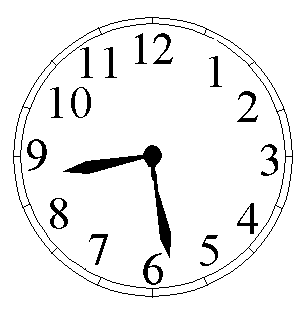 Suma jednego zbioru będzie wynosiła 26.Pierwszy zbiór to: 11, 12, 1, 2.Drugi zbiór to: 10, 9, 3, 4.Trzeci zbiór: 8, 7, 6, 5.6.
Należy najpierw napełnić wiadro 3-litrowe, po czym jego zawartość przelać do tego drugiego. Operację powtórzyć z tym, że przy drugiej próbie przelania do wiadra 5-litrowego zmieszczą się już tylko 2 litry wody, więc w mniejszym wiadrze pozostanie szukany 1 litr.7. Typowy błąd matematyczny. Wspomniane 27zł  to koszt pizzy i napiwku  (25 zł pizza + 2 zł napiwek), a pozostałych 3 zł jakby nie było, bo zostały one w kieszeniach zamawiających pizzę.  Każdy z nich zapłacił po 9zł, nic nie ginie.8.Mamy 4 niewiadome liczby. Wiemy jednak, że sumowanie trzech liczb z tych czterech daje następujące wyniki:
Bez pierwszej liczby – suma wynosi 29
Bez drugiej liczby – suma wynosi 26
Bez trzeciej liczby – suma wynosi 25
Bez czwartej liczby – suma wynosi 22Tymi liczbami są:  5, 8, 9 i 12.Gratulacje dla osób, które prawidłowo rozwiązały 2 cz. zagadek.mgr R. Kręciwilk